© 2003-2018 Министерство юстиции Российской Федерации
Все права защищены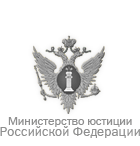 